B-dul Regina Elisabeta, Stâlp RATB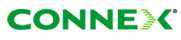 Iata un mic microcell Connex situat pe un stâlp chiar la intrarea în parcul Cismigiu (pe acelasi trotuar), de cealalta parte a strazii fiind Primaria (generala ?) a Capitalei. Este echipat cu un mai vechisor RBS Ericsson 2302 – aici cu antena RF integrata, si este bagat direct pe fibra (asa ca nu are nici cabinetul acela suplimentar pentru modemuri), si nu are nici PBC-ul pentru backup în caz de pana electrica.L-am prins si în vara 2006, same BCCH & LAC, tot fara 2Ter, dar nu stiu ce capacitati avea instalate, probabil tot 1 TRX (sau poate mai degraba are 2 TRX-uri, fara Hopping)… BCCHAfiseazaLACCIDTRXDiverse57Primarie11142303911EAHCRAM 111 dBm